KАРАР                                           № 53« 16» апрель  2019 й.     О внесении  дополнений в постановление главы сельского поселения Качегановский сельсовет № 88 от 24.12.2018 года. «Об  утверждении перечня кодов подвидов доходов по видам доходов в части, относящейся к бюджету сельского поселения Качегановский сельсовет  муниципального района  Миякинский район Республики Башкортостан, главным администратором  которого является администрация сельского поселения Качегановский сельсовет  муниципального района Миякинский район Республики Башкортостан »     1. В соответствии статьи 20 Бюджетного  кодекса Российской Федерации в целях детализации поступлений по кодам классификации доходов, главным администратором которого является администрация сельского поселения Качегановский сельсовет муниципального района Миякинский район    Республики   Башкортостан ,  п о с т а н о в л я ю:     1.Внести  дополнения в    перечень кодов подвидов доходов по видам доходов в части, относящейся к бюджету сельского поселения Качегановский сельсовет  муниципального района  Миякинский район Республики Башкортостан, главным администратором  которого является администрация сельского поселения Качегановский сельсовет  муниципального района Миякинский район Республики Башкортостан по  коду  бюджетной  классификации 791 2 02 04999 10 0000 150 «Иные межбюджетные трансферты, передаваемые  бюджетам  сельских поселений» установить следующую структуру кода подвида доходов:2. Контроль за исполнением настоящего постановления оставляю за собой.Глава сельского поселения                                               Г.Р. КадыроваБашkортостан Республикаhы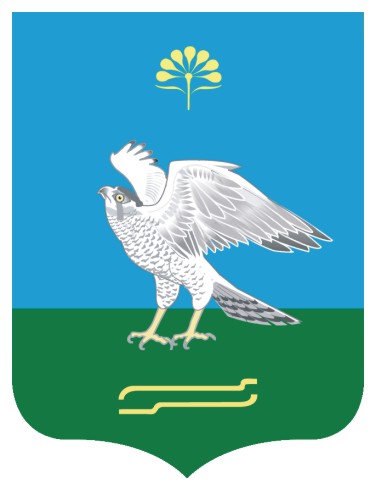 Миeкe районы муниципаль районыныn Кoсoгeн ауыл советы ауыл билeмehе 	ХакимиeтеАдминистрация сельского поселения Качегановский сельсовет муниципального района Миякинский район Республики БашкортостанБашkортостан РеспубликаhыМиeкe районы муниципаль районыныn Кoсoгeн ауыл советы ауыл билeмehе 	ХакимиeтеАдминистрация сельского поселения Качегановский сельсовет муниципального района Миякинский район Республики Башкортостан                 ПОСТАНОВЛЕНИЕ              « 16» апреля  2019 г.5497 150Межбюджетные трансферты на мероприятия по обеспечению жильем молодых семей)5675 150 межбюджетные трансферты на улучшение жилищных условий граждан, проживающих в сельской местности, в том числе молодых семей и молодых специалистов7220 150межбюджетные трансферты  на предоставление социальных выплат молодым семьям на приобретение (строительство) жилого помещения (за исключением расходов, софинансируемых за счет средств федерального бюджета7221 150межбюджетные трансферты  на предоставление социальных выплат молодым семьям при рождении (усыновлении) ребенка (детей))7222 150межбюджетные трансферты  на улучшение жилищных условий граждан, проживающих в сельской местности (за исключением расходов, софинансируемых за счет средств федерального бюджета)